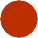        OXIDATIE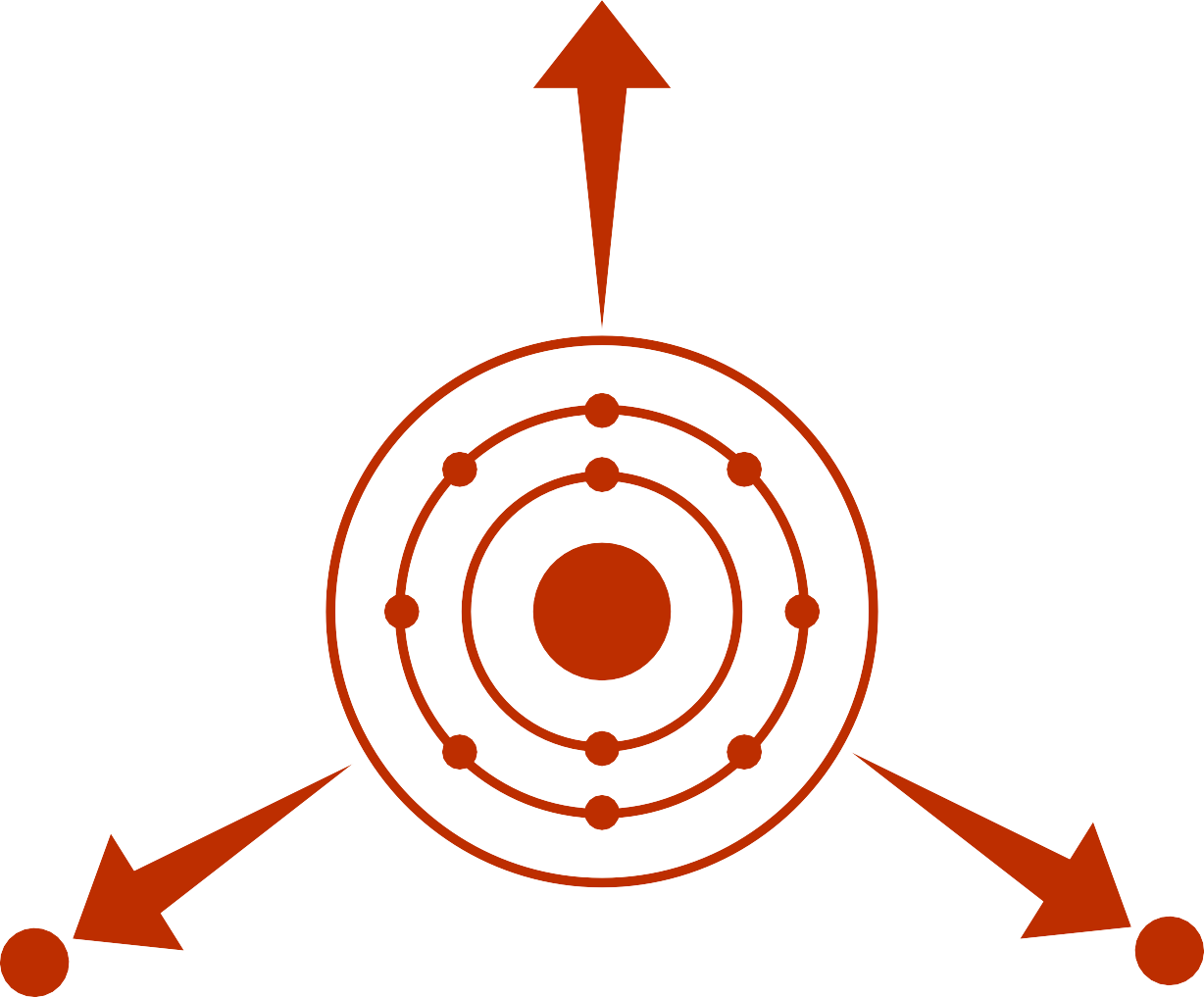 OXIDATIEREACTIES WORDEN SOMS GEDEFINIEERD ALS REACTIES  WAARBIJ ANDERE ELEMENTEN ZUURSTOFATOMEN 'WINNEN' OF BINDINGEN VORMEN.   MEER IN HET ALGEMEEN KUNNEN ZE WORDEN GEDEFINIEERD ALS REACTIES  WAARBIJ ATOMEN VAN EEN ELEMENT ELEKTRONEN VERLIEZEN. 	OXIDATIE TREEDT NIET OP ZONDER	 EEN	BEGELEIDENDE REDUCTIE - DEZE REACTIES STAAN BEKEND ALS REDOXREACTIES.Vb: 4Fe + 3O2 + 2H2O → 2Fe2O3.H2O